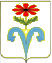 АДМИНИСТРАЦИЯ МАЯКСКОГО СЕЛЬСКОГО ПОСЕЛЕНИЯ ОТРАДНЕНСКОГО РАЙОНА ПОСТАНОВЛЕНИЕ от 29.12.2018		 					№ 61пос. МаякО внесении изменений в постановление администрации Маякского сельского поселения от 29 декабря 2016 года №127 «О Порядке увольнения (освобождения от должности) лиц, замещающих муниципальные должности муниципального образования Маякское сельское поселение Отрадненского района, в связи с утратой доверия»В соответствии со статьей 13.1 Федерального закона от 25 декабря 2008 года № 273-ФЗ «О противодействии коррупции», руководствуясь Федеральным законом от 1 июля 2017 года N 132-ФЗ «О внесении изменений в отдельные законодательные акты Российской Федерации в части размещения в государственной информационной системе в области государственной службы сведений о применении взыскания в виде увольнения в связи с утратой доверия за совершение коррупционных правонарушений», п о с т а н о в л я ю:Внести изменения в постановление администрации Маякского сельского поселения от 29 декабря 2016 года №127 «О Порядке увольнения (освобождения от должности) лиц, замещающих муниципальные должности муниципального образования Маякское сельское поселение Отрадненского района, в связи с утратой доверия» дополнив приложение пунктом 14 следующего  содержания:	«14. Сведения о применении к лицу, замещающему муниципальную должность, взыскания в виде увольнения (освобождения от должности) в связи с утратой доверия за совершение коррупционного правонарушения, за исключением сведений составляющих государственную тайну, подлежат включению в реестр лиц, уволенных в связи с утратой доверия, в порядке, предусмотренном статьей 15 Федерального закона от 25 декабря 2008 года      № 273-ФЗ «О противодействии коррупции».	2. Опубликовать настоящее постановление на официальном сайте администрации Маякского сельского поселения Отрадненского района в информационно- телекоммуникационной сети «Интернет».	3. Контроль за выполнением настоящего постановления оставляю за собой.4. Постановление вступает в силу со дня его официального опубликования (обнародования).Глава Маякского сельскогопоселения Отрадненского района				                   А.М. БардаковПроект внесен и составлен:И.О. начальника общего отдела администрации Маякского сельского поселения					                 Л.И. Енина